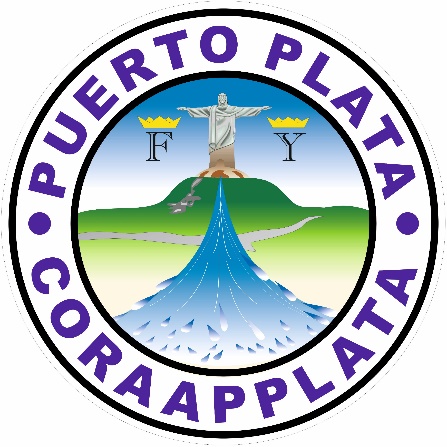 CORPORACION DE ACUEDUCTOS Y ALCANTARILLADOS DE PUERTO PLATACORAAPPLATAJUBILACIONES, PENSIONES Y RETIROS2013-2014NOMBRE Y APELLIDODECRETOFECHA DE DECRETOFECHA DE EFECTIVIDADGABRIEL TIMOTEO BALBUENA ALCANTARA248-1330-08-2013AGOSTO-2013AGUSTIN PELAGIO LANTIGUA VENTURA132-1408-04-2014ABRIL-2014LUZ MARIA REYES PERALTA291-1414-08-2014AGOSTO-2014